Studie über Strategieentwicklung für KMU im digitalen Zeitalter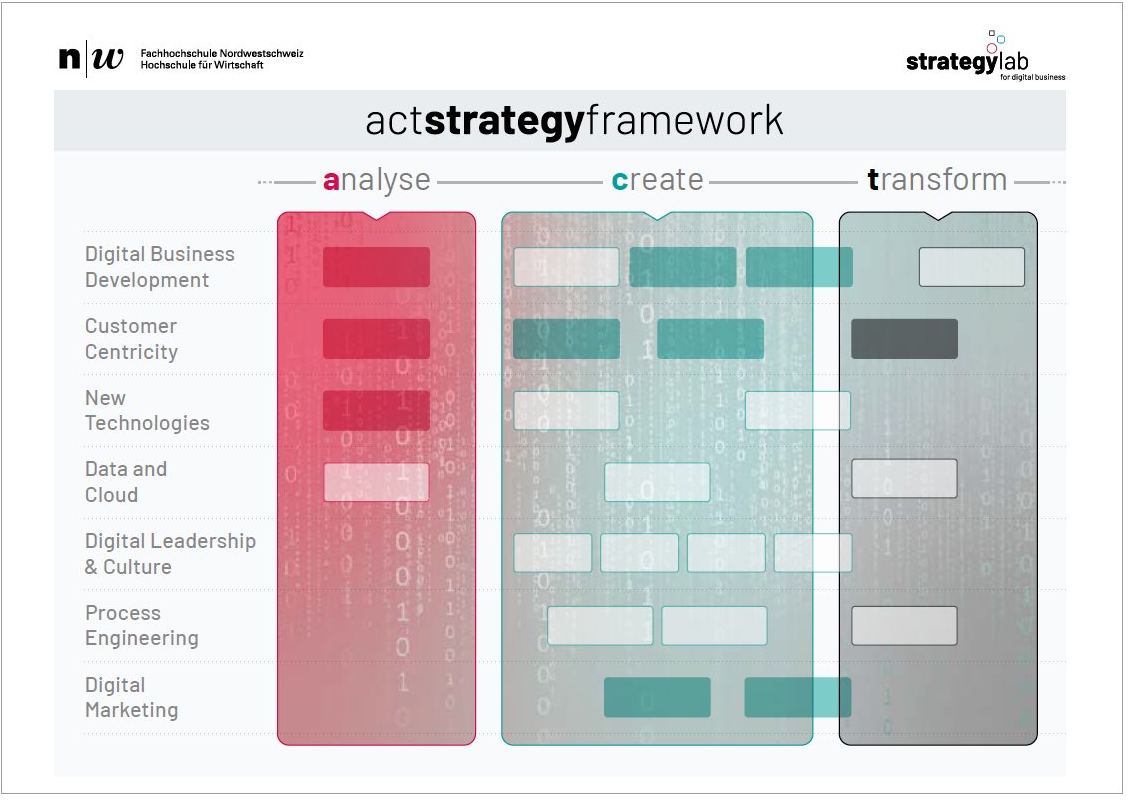 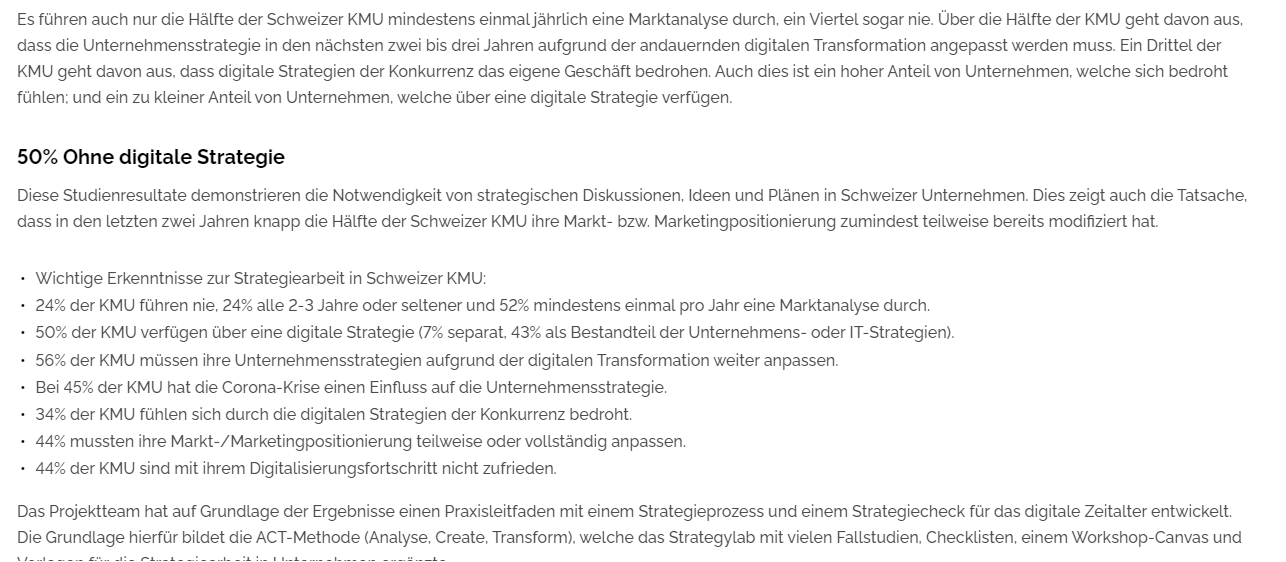 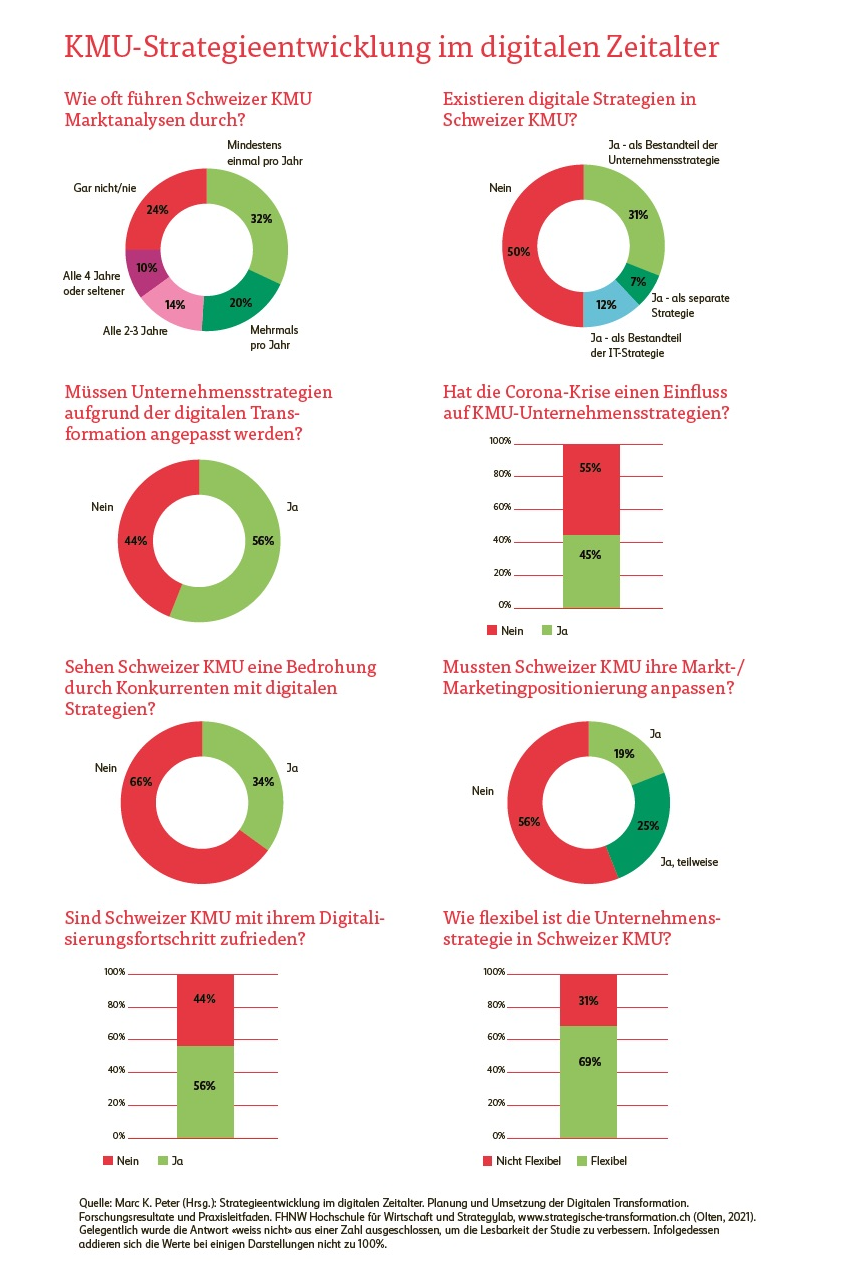 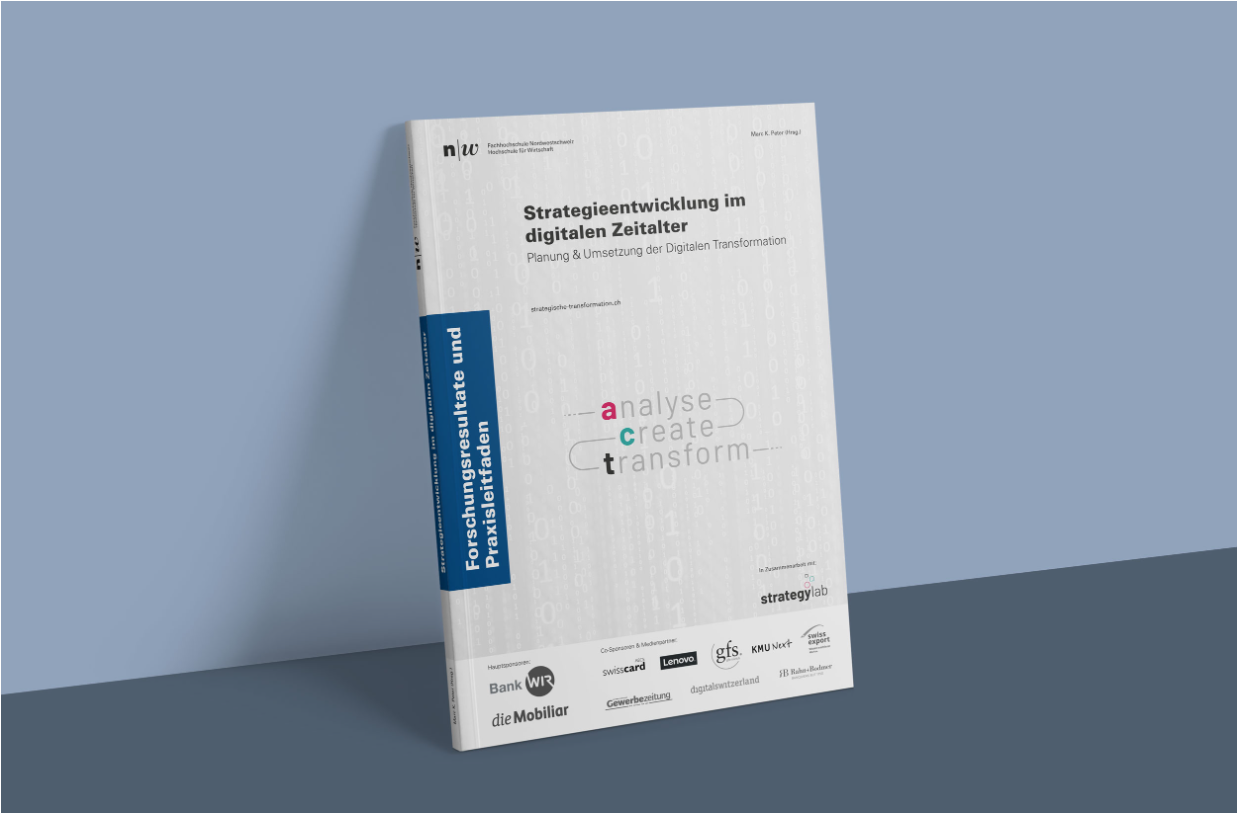 Weiter Infos dazu: Die Publikation mit den Forschungsergebnissen, dem Praxisleitfaden und allen Vorlagen kann auf www.strategische-transformation.ch kostenlos bezogen werden.Der Strategiecheck für das digitale Zeitalter kann auf www.digital-strategy-check.ch durchgeführt werden.Link dazu: KMU-Strategien im digitalen Zeitalter – ungenutzte Potenziale für die strategische Transformation | FHNWKurz Digital-Analyse bei fimmot: Aus dieser Analyse kam beispielsweise hervor, dass uns ein Tool/Werkzeug fehlte, die Kunden online für Ihr Interesse für unsere Kerndienstleistung der Immobilienbewertung abzuholen. Deshalb haben wir das bereits implementierte Online-Immobilienrichtwert-Bewertungstool entwickelt, welches sich – völlig über Erwartung -  prächtig entwickelt hat.  -  